Отчето  профилактике  туберкулеза в  МКОУ  «Экибулакская  ООШ»В целях профилактики туберкулеза среди детей  необходимо:обеспечить своевременное принятие необходимых мер по ликвидации выявленных очагов туберкулеза;проводить постоянную разъяснительную работу с родителями и учащимися школ по мерам профилактики туберкулеза. Фельдшер – Мамаева А.А.проводит  беседу  с учащимися о  туберкулезе.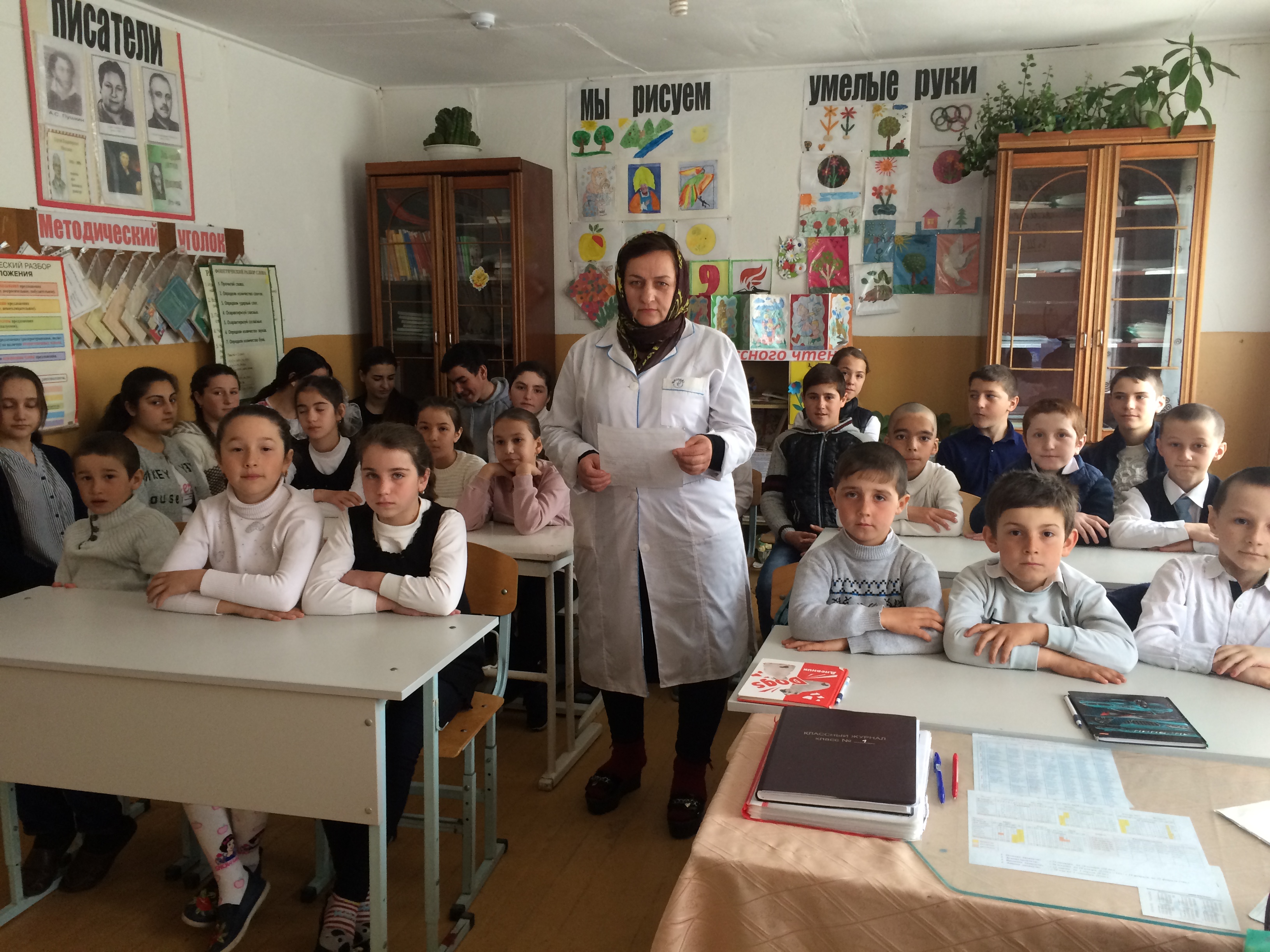 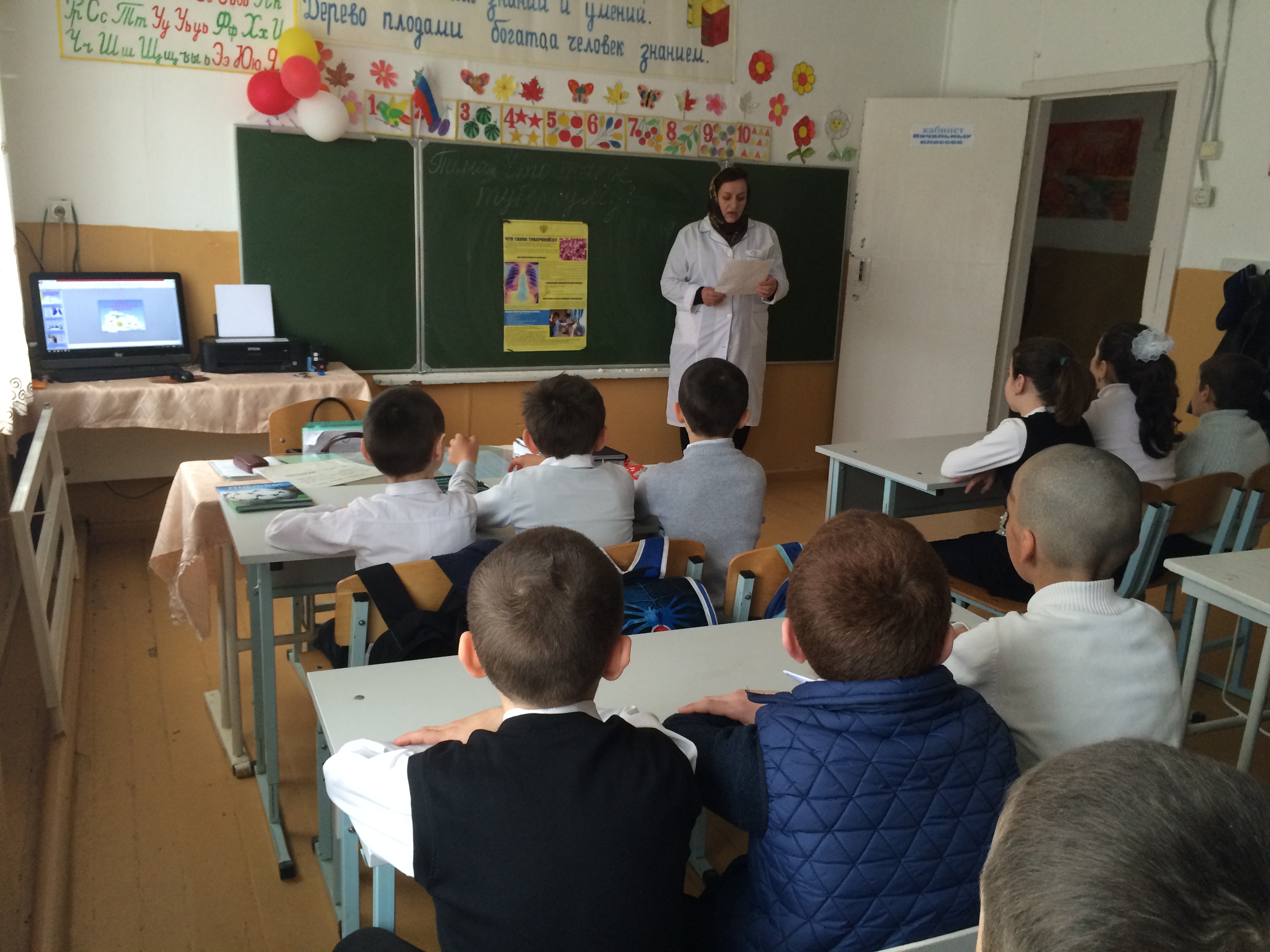 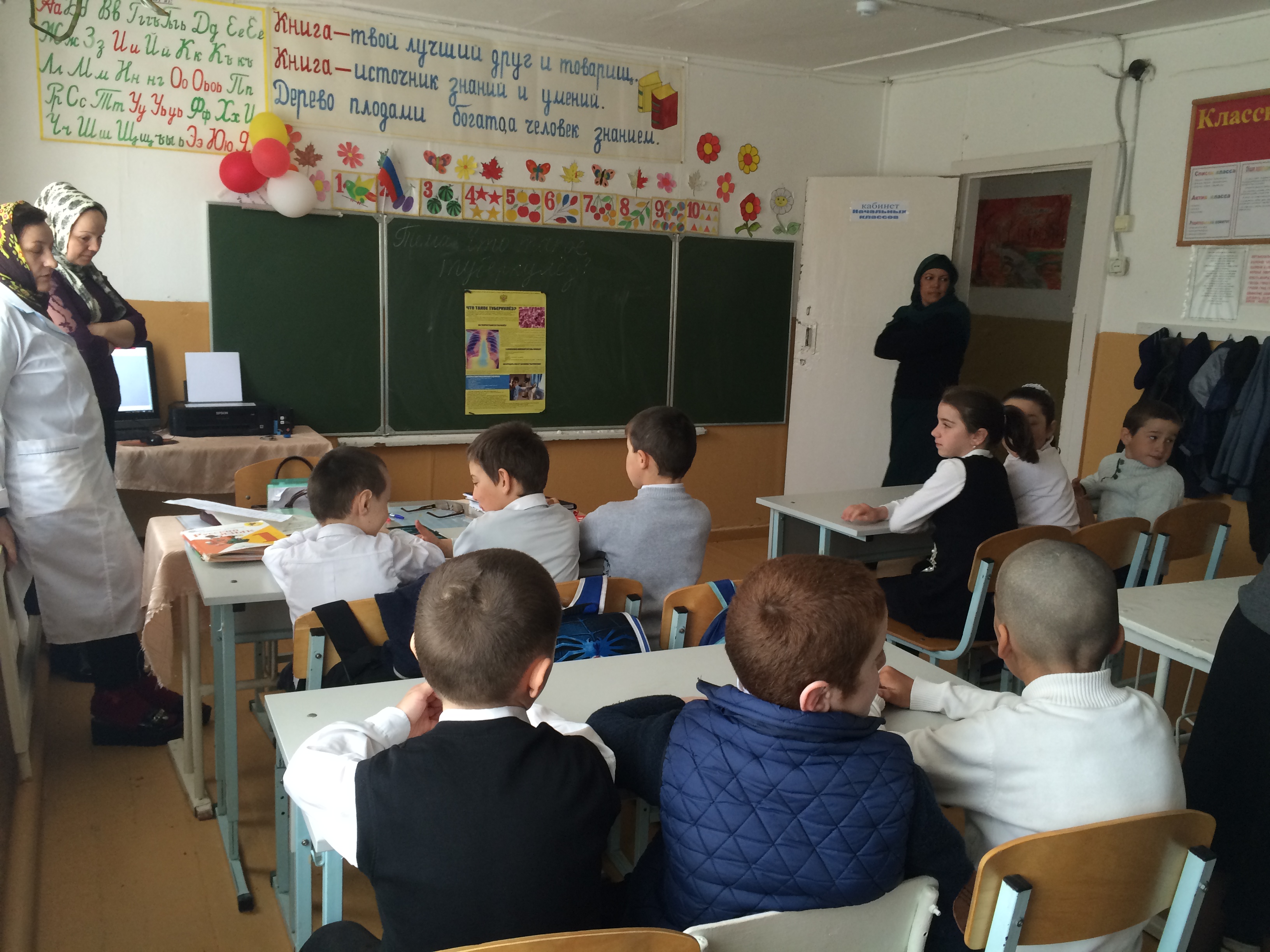 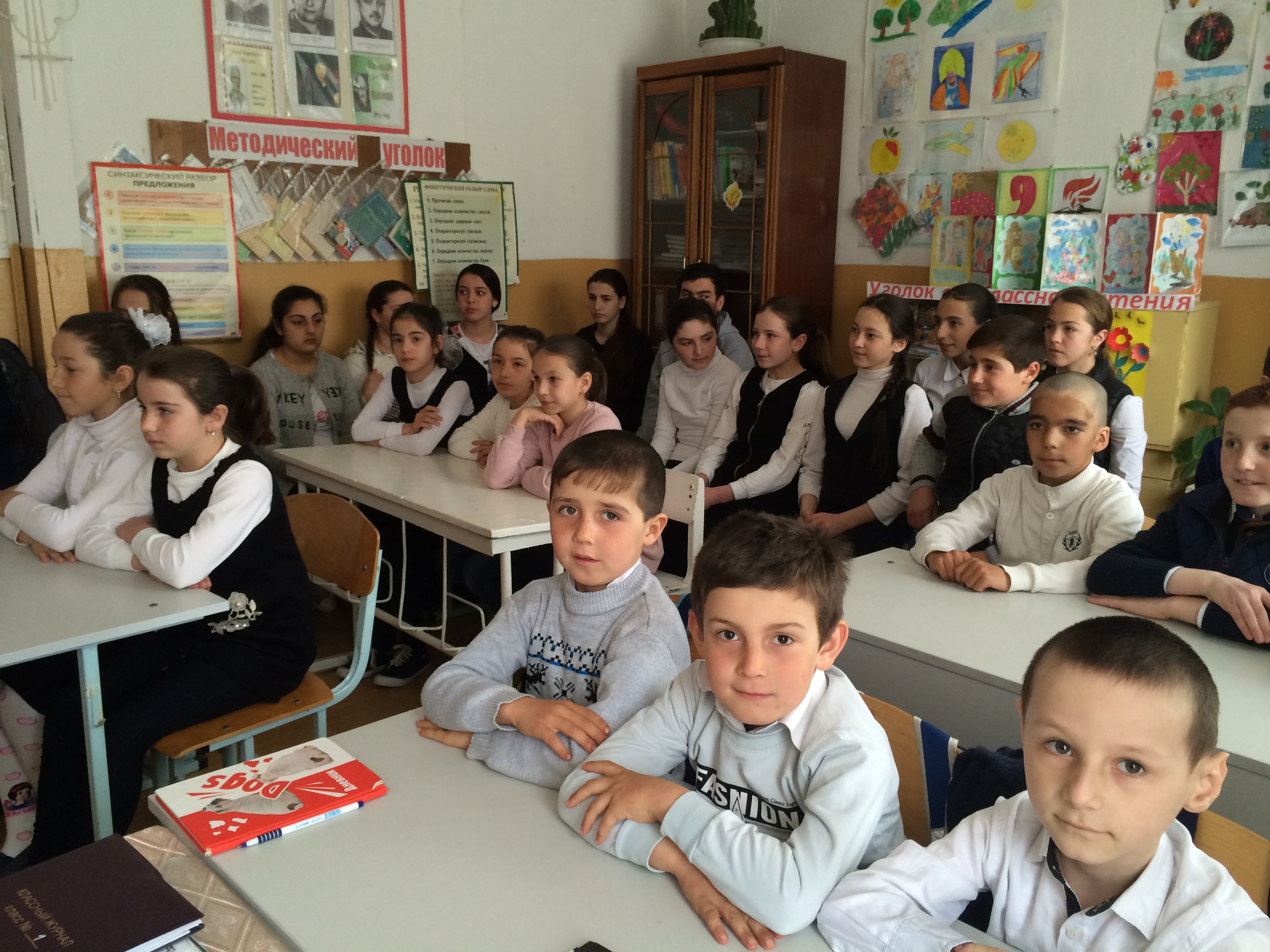 №МероприятиеКлассыУчастникипригл.СрокиОтветственные1«Чем  опасен туберкулез».4-9 кл 23 уч-сяКл.рук-ли2.04.19г.Кл.рук-ли2Профилактический  осмотр обучающихся  на  туберкулез.1-9 кл.36 уч-ся2.04.19г.фельдшер   села – Мамаева А.А.